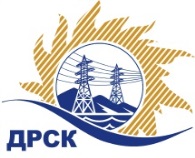 Акционерное Общество«Дальневосточная распределительная сетевая  компания»Протокол № 131/МТПиР-ВПзаседания закупочной комиссии по выбору победителя по открытому  запросу предложений на право заключения договора: «Трансформаторы тока элегазовые до 110 кВ» закупка 148 раздел 2.2.2.  ГКПЗ 2017ПРИСУТСТВОВАЛИ: члены постоянно действующей Закупочной комиссии АО «ДРСК»  2-го уровня.Форма голосования членов Закупочной комиссии: очно-заочная.ВОПРОСЫ, ВЫНОСИМЫЕ НА РАССМОТРЕНИЕ ЗАКУПОЧНОЙ КОМИССИИ: Об утверждении результатов процедуры переторжки.Об итоговой ранжировке заявок.О выборе победителя запроса предложений.РЕШИЛИ:ВОПРОС 1 «Об утверждении результатов процедуры переторжки»Признать процедуру переторжки состоявшейся.Принять окончательные цены заявок участниковВОПРОС 2 «Об итоговой ранжировке заявок»Утвердить итоговую ранжировку заявокВОПРОС 3 «О выборе победителя запроса предложений»Признать Победителем открытого  запроса предложений «Трансформаторы тока элегазовые до 110 кВ» участника, занявшего первое место в итоговой ранжировке по степени предпочтительности для заказчика: АО "ДЭТК" (680001, г. Хабаровск, ул. Менделеева, д. 1 "А", ЛИТ. Э, каб. 1)   на условиях:  (производитель ООО "Эльмаш" (УЭТМ)) Цена  6 250 000,00 руб. без НДС (7 375 000,00 руб. с учетом НДС). Срок поставки: с момента подписания    договора до 30.06.2017 г.   Условия оплаты: В течение 60 календарных дней с даты подписания товарной накладной  ТОРГ-12.   Гарантийный срок: 60 месяцев с момента ввода оборудования в эксплуатацию, но не более 66 месяцев с момента получения оборудования грузополучателем.   Заявка имеет правовой статус оферты и действует до 31  марта  2017 г. Исп. Ирдуганова И.Н.Тел. 397-147город  Благовещенск№ ЕИС – 31604470258  «31» января   2017 года№п/пНаименование Участника закупки и место нахожденияОкончательная цена заявки, руб. без НДС.1АО "ДЭТК" (680001, г. Хабаровск, ул. Менделеева, д. 1 "А", ЛИТ. Э, каб. 1)6 250 000,002ООО "НЕВАЭНЕРГОПРОМ" (194100, Россия, г. Санкт - Петербург, пр. Лесной, д. 63, лит. А, оф. 415)6 395 400,00  Место в итоговой ранжировкеНаименование Участника закупки и место нахожденияПервоначальная цена заявки, руб. без НДС.Окончательная цена заявки, руб. без НДС.1 местоАО "ДЭТК" (680001, г. Хабаровск, ул. Менделеева, д. 1 "А", ЛИТ. Э, каб. 1)6 310 000,006 250 000,002 местоООО "НЕВАЭНЕРГОПРОМ" (194100, Россия, г. Санкт - Петербург, пр. Лесной, д. 63, лит. А, оф. 415)6 395 400,006 395 400,00  Ответственный секретарь Закупочной комиссии: Елисеева М.Г.  _____________________________